2ο Φόρουμ Θεσσαλονίκης για τα Ανθρώπινα Δικαιώματα:Δικαιώματα Γυναικών«Έμφυλες Ανισότητες και Δικαιώματα των Γυναικών στη σημερινή Ελλάδα»Το Κέντρο για τον Ευρωπαϊκό Νομικό Πολιτισμό (ΚΕΝοΠ) του ΑΠΘ σε συνεργασία με την Εθνική Επιτροπή για τα Δικαιώματα του Ανθρώπου, την Περιφέρεια Κεντρικής Μακεδονίας, τον Δήμο Θεσσαλονίκης, τη Νομική Σχολή του ΑΠΘ και τον Δικηγορικό Σύλλογο Θεσσαλονίκης συνδιοργανώνουν το 2ο Φόρουμ Θεσσαλονίκης για τα Ανθρώπινα Δικαιώματα στην Ελλάδα και την Ευρώπη, με θέμα:  «Έμφυλες Ανισότητες και Δικαιώματα των Γυναικών στη σημερινή Ελλάδα»Χαιρετισμούς θα απευθύνουν ο Πρύτανης του ΑΠΘ, καθηγητής κ. Νίκος Παπαϊωάννου και η Γενική Γραμματέας Οικογενειακής Πολιτικής και Ισότητας των Φύλων, κα Μαρία Συρεγγέλα.Λόγω της πανδημίας COVID-19 το Φόρουμ θα πραγματοποιηθεί διαδικτυακά, την Πέμπτη 3 και Παρασκευή 4 Δεκεμβρίου 2020 (ώρα έναρξης: 17:00), με δυνατότητα εξ αποστάσεως παρακολούθησης των εργασιών του μέσω live streaming στον σύνδεσμο: <https://www.auth.gr/video/28579>.Υποβολή τυχόν ερωτήσεων υπό μορφή σχολίου θα είναι δεκτές κατά τη ζωντανή μετάδοση από τη σελίδα Facebook του ΚΕΝοΠ <Κέντρο για τον Ευρωπαϊκό Νομικό Πολιτισμό: https://www.facebook.com/celc.auth.law>Επισυνάπτονται η Αφίσα και το Πρόγραμμα της Εκδήλωσης.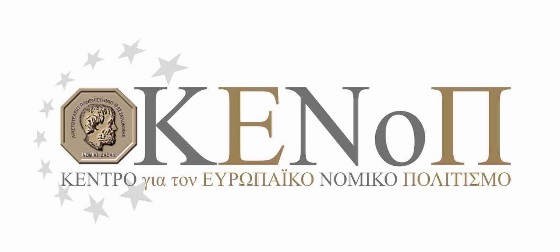 ΚΕΝΤΡΟ ΓΙΑ ΤΟΝ ΕΥΡΩΠΑΪΚΟ ΝΟΜΙΚΟ ΠΟΛΙΤΙΣΜΟΝΟΜΙΚΗ ΣΧΟΛΗΑΡΙΣΤΟΤΕΛΕΙΟ ΠΑΝΕΠΙΣΤΗΜΙΟ ΘΕΣΣΑΛΟΝΙΚΗΣ